Дозатор начинки «Восход-ДН» 2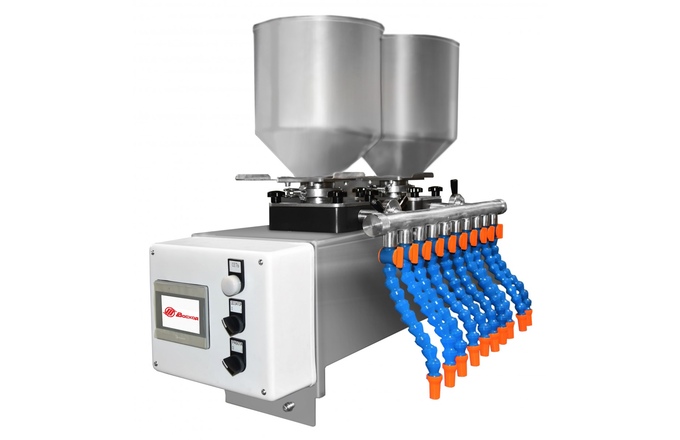 Технические характеристики
Дозатор предназначен для работы как в составе стола нарезочного «Восход - СН 3500», так и с другими столами нарезочными и служит для отсаживания начинки (фруктовый джем, заварной крем, маковая начинка) на тестовые заготовки кондитерских изделий на предприятиях хлебопекарной, кондитерской промышленности и в малых пекарнях.В комплекте поставки дозатора входят шестерни (для работы с гомогенными начинками) и роторы (для работы с начинками с мягкими включениями*).Конструктивные особенности дозатора:корпус и бункер выполнены из нержавеющей стали;привод дозатора имеет плавную регулировку скорости;три режима подачи начинки: фиксированное отсаживание, фиксированное отсаживание с протяжкой, непрерывное отсаживание начинки;для удобства обслуживания крепления съемных частей не требуется специальный инструмент;предусмотрела установка сменных рабочих органов насосов (ротор или шестерня);возможно изменение количества рядов отсадки (менее десяти).Два бункера из нержавеющей стали по 15 литров каждый. На панели управления дозатором начинки задается скорость вращения роторов, время дозирования.Дозатор работает в двух режимах:режим «стол» - управление столом нарезочным осуществляется от панели управления столом.режим «дозатор» - дозатор начинки и стол нарезочный работают синхронно и управляются от панели управления дозатора.* Массовая доля включений должна составлять не более 20% от массы начинки. Размер включений на должен превышать 5 мм. Перед использованием включения (сушенные сухофрукты, цукаты) рекомендуется залить горячей водой на 20-30 минут для размягчения.Ширина стола нарезочного для установки дозатора, мм700Производительность:  дозировка непрерывная max, л/ч200  дозировка прерывистая из одной трубки, min, г.2Количество рядов отсадки max10Напряжение питания, В1NPE~220Номинальная потребляемая мощность, кВт0,3Габаритные размеры, мм, не более850x400x750Масса, кг, не более60